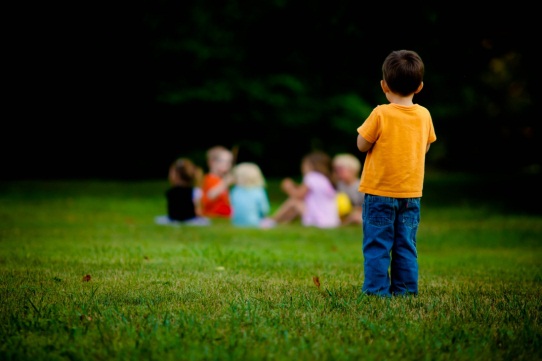 Осторожно буллинг. (Рекомендации педагога-психолога для родителей)Травля (буллинг –англ. buiiying)- агрессивное преследование одного из членов коллектива   (особенно коллектива школьников и студентов, но также коллег) со стороны  со стороны другого, но также часто группы лиц, не обязательно из одного формального или признаваемого другими коллектива.Однако ситуация не считается буллингом,  когда двое учащихся, у которых есть похожие сильные стороны, дерутся или спорят друг с другом.БУЛЛИНГ это:Словесные оскорбленияФизические побои, подножки, толчкиУгрозыНеприличные жестыВымогательствоИгнорирование кого-то, оставление в сторонеПопытки заставить других не любить жертвуПисать или рисовать гадости про кого-тоКибербуллингЖертвой школьной травли может стать любой. Чем быстрее родители примут правильные меры, тем больше шансов избежать серьезных последствий для здоровья ребенка.Признаки буллингаРебенок ВНЕЗАПНО теряет интерес к школе, ищет причины не посещать занятия.Изменения в настроении и поведении. Ребенок, без видимых причин, становится замкнутым, мнительным, тревожным.Часто болеет и жалуется на боли в животе, в груди, головуную боль при отсутвии соответствующих симптоматике заболеваний, теряет аппетитЧастые нарушения сна.Следы насилия.Повышенная раздражительность и  утомляемость.Отдает предпочтение взрослой компании, не общается со сверстниками.Отказывается разговаривать «на неудобные темы».Что делатьОказать психологическую и эмоциональную поддержку ребенка, дать понять ребенку, что вы на его стороне и приложите максимум усилий, чтобы урегулировать сложившуюся ситуацию с травлей.Не поддаваться паническим и агрессивным настроениям, сохранять спокойствие. Первоочередная задача-успокоиться самому и успокоить ребенка, обеспечив ему ощущение защищенности и эмоционального комфорта.Внимательно выслушать ребенка.  Разобраться в причине и последовательности событий, задавать  вопросы и попытаться узнать его мнение по поводу причины сложившейся ситуации.Уверить ребенка в том, что проблема не у того, кто является жертвой, а у того, кто выступает агрессором. Шаблон, который является общим для всех моделей поведения агрессоров, заключается в том, что обидчик утверждается в своей самооценке «нездоровым» способом.Обучение навыкам преодоления трудностей. Понимая такую особенность буллинга, как дисбаланс власти, стоит обьяснить ребенку, что агрессор тем сильнее, чем сильнее расстраивается или злится жертва.Параллельно с этими действиями необходимо:Как можно скорее сообщить о проблеме классному руководителю. Вы, как родитель, можете попросить организовать встречу совместно с администрацией школы, для системного подхода к преодолению буллинга благодаря сотрудничеству «родитель-учитель-администрация школы».Совместно с учителем должны быть приняты следующие действия:- отличать буллинг от других форм насилия и агрессии;- обозначить травлю не как индивидуальную проблему, а как проблему коллектива.*   Обрататься за помощью к школьному психологу.  Иногда  ситуация травли  оказывается морально и эмоционально сложной не только для ребенка, но и для родителя, поэтому не стоит пренебрегать помощью специалиста.* Если травля  не прекращается, при посредничестве учителя (не самостоятельно) нужно связаться с родителями обидчика и поговорить с ними, в присутствии педагога, психолога и администрации школы.* Интересуйтесь изменениями ситуации в школе у УЧИТЕЛЯ  не реже раза в неделю.* Помогите вашему ребенку быть устойчивым к травле.Как быть если ваш ребенок инициатор школьной травли?Признаки организатора травли:Импульсивность;Раздражительность;Эмоциональная неустойчивость;Завышенная самооценка;Враждебность (агрессивность);Отсутствие коммуникативных навыков при внешнем соблюдении общепринятых норм и правил;Склонность ко лжи или жульничеству.Что делать:Четко назовите то, что происходит: «То, что ты делаешь-это насилие».Попросите ребенка поставить себя на место жертвы, описывая конкретные действия, подробнее об этом можно поговорить с педагогом-психологом.Обозначьте отношение к происходящему: «Это серьезная проблема, причем не только твоя, а всей группы (класса, компании).Можно посмотреть вместе фильм о травле ( «Чучело»).Поддержите вашего ребенка в намерении измениться. Хвалите его за соблюдение установленных школьных правил поведения, скажите, что вы будете помогать ему изменить его поведение-продумайте план мероприятий, способствующих позитивным изменениям.Позитивно проводите с вашим ребенком время.Контролируйте.Помогайте развивать социальные навыки (дружбы, взаимопомощи, ответственного поведения).Что делать не стоит:-Обещать ребенку хранить в секрете, что его травят в школе. Первая и главная задача взрослых- признать проблему и сообщить о ней классному руководителю. Ни в коем случае нельзя замалчивать факты буллинга, только придав проблеме гласность, вы сможете ее разрешить. Индивидуальной работы и разговоров с ребенком тут недостаточно.- Не советуйте ребенку отвечать на агрессию агрессией. Очень часто родители рекомендуют ребенку который подвергается травле, «дать сдачу», «уметь за себя постоять». Родителю важно понимать разницу между единичной школьной дракой и регулярной систематической травлей.-По мнению австралийского эксперта Кен Ригби, многие хулиганы не являются физическими слабыми и не всегда отступают. Следовательно, ждут сопротивление жертвы, но конечным результатом может быть особенно  тяжелое, физическое избиение, продолжение и ухудшение ситуации.-Напрямую выяснять отношения с одноклассниками, ребенком –булли, а также, его родителями. Такими действиями вы можете подвергнуть ребенка большей опасности. К тому же, каждый родитель не всегда сразу признает вину своего ребенка, а наоборот будет защищать его и говорить, что он так поступить не мог.-Не стремитесь делать скоропостижные выводы и принимать действия, не  разобравшись. На данном этапе ваша задача заключается в получении обьективной  картины происходящего для скорейшего выхода из ситуации.-Не давайте советов школе, как поступить с одноклассниками-агрессорами – дождитесь и внимательно наблюдайте  за действиями администрации и педагогического коллектива школы.-Чужие дети не зона вашей ответственности. Выслушайте предложения  педагогического коллектива, задайте уточняющие вопросы, примите к сведению действия, которые нужно совершить вам и вашему ребенку и делайте то, что зависит от вас.Постарайтесь довериться классному руководителю и администрации. При выстраивании конструктивного диалога со школой над проблемой может вестись комплексно и, следовательно, более эффективно.Говорите со своими детьми о том, что: буллинг – это всегда НЕПРАВИЛЬНО!Никто не имеет права запугивать ни вас, ни кого-то другого!Давать физический отпор в ситуации травли ОПАСНО!Педагог-психолог: Саркисова Д.В.